Это должен знать каждый!Сигналы ГО в мирное и военное время и порядок действий по нимСигналы ГО в мирное и военное время и порядок действий по ним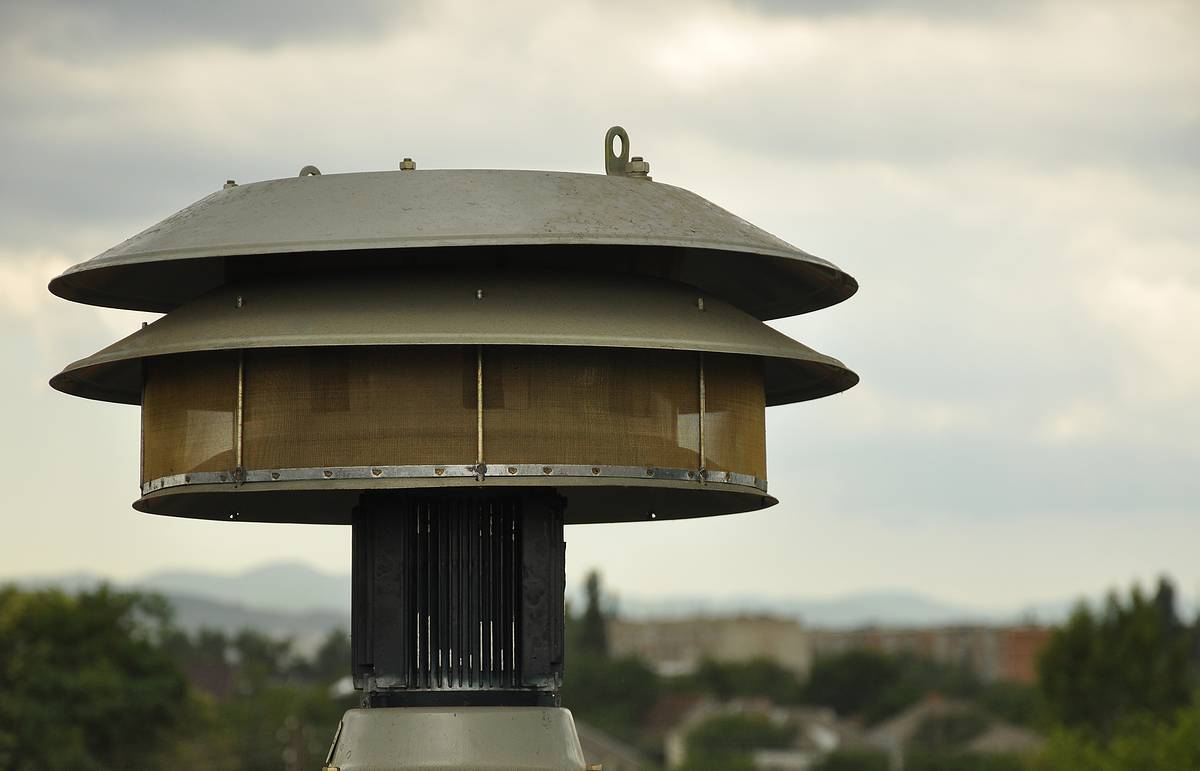 «ВНИМАНИЕ  ВСЕМ»!   Сигнал подается для предупреждения об  угрозе нападения противника, применения им оружия массового поражения и о возникновении чрезвычайной ситуации мирного времени. Непрерывное звучание сирен в течение 3 минут с многократным повторением, с использованием всех имеющихся средств и сигнальных средств.   1. Включить средства передачи информации (телевизор, радио, компьютер, мобильный телефон).2.  Прослушать информацию, а также рекомендации наиболее рационального способа поведения в сложившейся ситуации.3. Держать средства массовой информации постоянно включенными.4. Подготовить документы, деньги, одежду по сезону, необходимые медикаменты.       5. В случае получения команды на эвакуацию:- в помещении закрыть окна;- перекрыть газовые и водяные вентили;- отключить электроэнергию;- взять документы деньги, одежду по сезону, необходимые медикаменты;- прибыть, на указанный управляющей компанией, управлением ТСЖ  или органом местного самоуправления сборный эвакуационный пункт;- в пункте эвакуации пройти регистрацию;- в дальнейшем действовать по указанию начальника сборного эвакуационного пункта.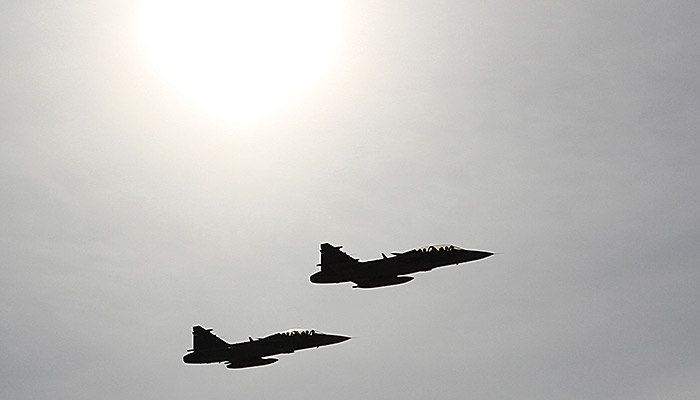 ВОЗДУШНАЯ ТРЕВОГА!   Сигнал подается при возникновении непосредственной угрозы нападения, если оружие массового поражения может быть применено в ближайшее время. Речевое сообщение в звучащих СМИ дублируется прерывистыми многократно повторяющимися гудками предприятий, транспорта, звучанием сирен в течение 3 минут.      1. По сигналу «ВОЗДУШНАЯ ТРЕВОГА»:- в помещении закрыть окна;- перекрыть газовые и водяные вентили;- отключить электроэнергию;- взять документы деньги, одежду по сезону, необходимые медикаменты.- прибыть в указанное управляющей компанией, управлением ТСЖ    или органом местного самоуправления ближайшее убежище;- в убежище пройти регистрацию;-  действовать по указанию командира звена по обслуживанию ЗС.      2. Находиться в убежище до получения сигнала «ОТБОЙ ВОЗДУШНОЙ ТРЕВОГИ».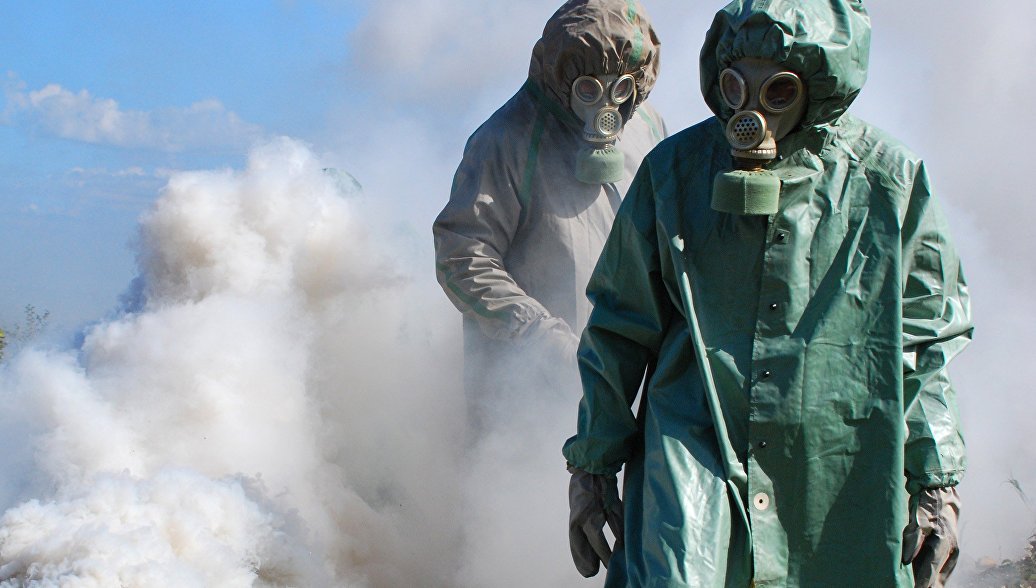 ХИМИЧЕСКОЕ НАПАДЕНИЕ!   Сигнал подается в случае применении противником химического оружия. Сигнал передается  по радиотрансляционным сетям. 1. По сигналу «ХИМИЧЕСКОЕ НАПАДЕНИЕ»: - надеть средства защиты органов дыхания (марлевые повязки);- в помещении закрыть окна;- перекрыть газовые и водяные вентили;- отключить электроэнергию;- взять документы деньги, одежду по сезону, необходимые медикаменты;- прибыть в указанное управляющей компанией, управлением ТСЖ  или органом местного самоуправления ближайшее убежище;- в убежище пройти регистрацию;-  действовать по указанию командира звена по обслуживанию ЗС.    2. Находиться в убежище до получения сигнала «ОТБОЙ ХИМИЧЕСКОЙ ТРЕВОГИ»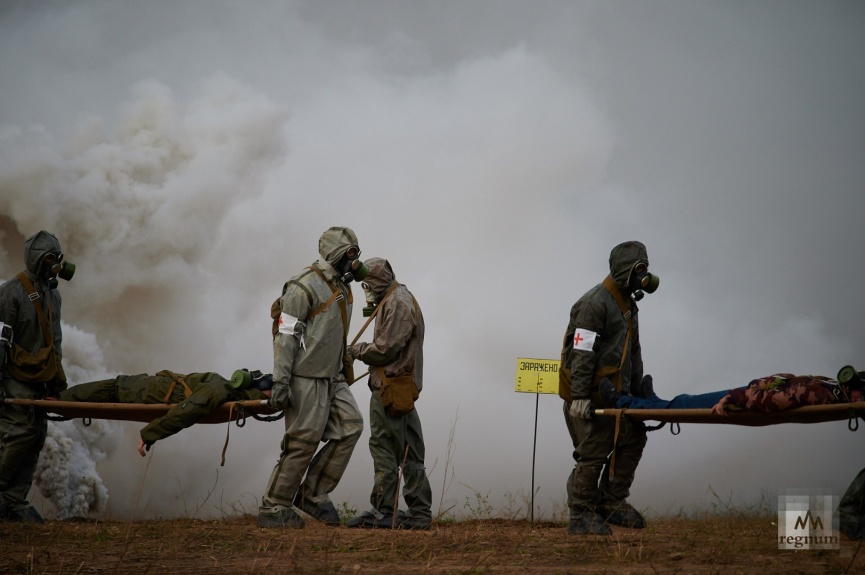 УГРОЗА РАДИОАКТИВНОГО ЗАРАЖЕНИЯ!    Сигнал подается в случае, если в направлении данного района движется радиоактивное облако. Речевое сообщение об угрозе – в звучащих СМИ. Направление движения радиоактивного облака, ориентировочное время выпадения радиоактивных осадков, время которым буде располагать населения для принятия мер защиты.  По сигналу «УГРОЗА РАДИОАКТИВНОГО  ЗАРАЖЕНИЯ» Все граждане должны подготовить элементарные средства защиты органов дыхания (марлевые повязки), запас продуктов питания и воды. При этом приемники не отключать. Ждать следующей команды на дальнейшие действия.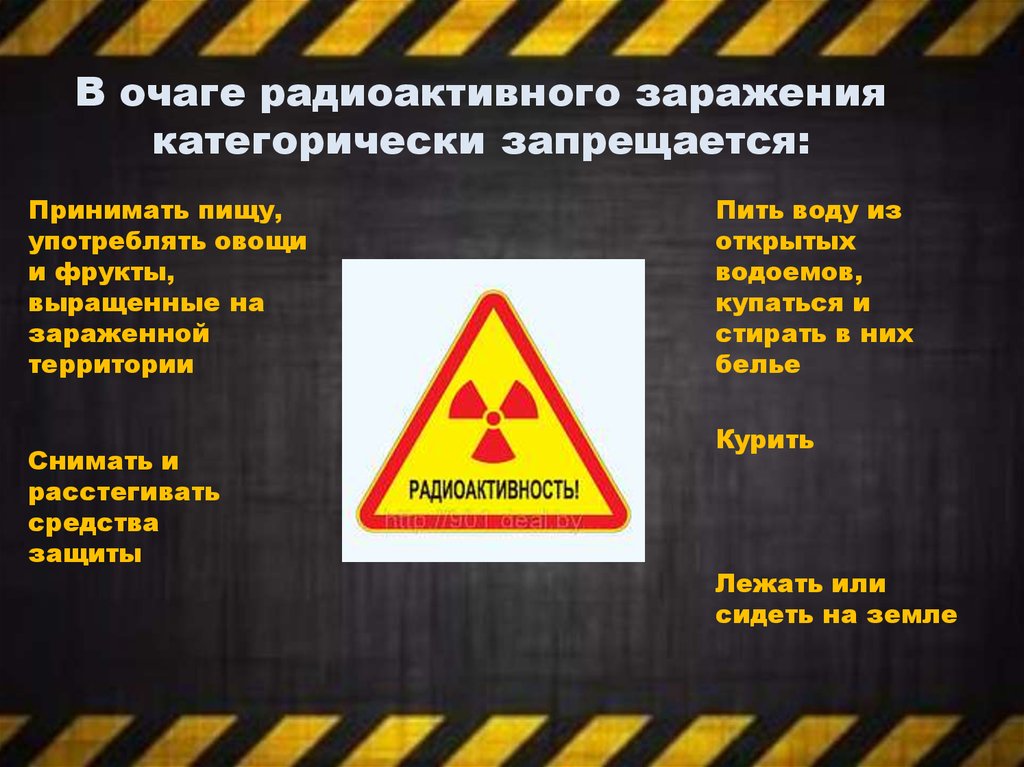 РАДИОАКТИВНОЕ ЗАРАЖЕНИЕ!    Сигнал подается в случае выпадения радиоактивных осадков. Речевое сообщение – в звучащих СМИ.   По сигналу «РАДИОАКТИВНОЕ ЗАРАЖЕНИЕ»:   -немедленно надеть средства защиты органов дыхания (марлевые повязки);- в помещении закрыть окна;- перекрыть газовые и водяные вентили;- отключить электроэнергию;-взять документы деньги, одежду по сезону, необходимые медикаменты.- прибыть в указанное управляющей компанией, управлением ТСЖ  или органом местного самоуправления ближайшее убежище;- в убежище пройти регистрацию;-  действовать по указанию командира звена по обслуживанию ЗС.ЭКСТРЕННЫЕ НОМЕРА ТЕЛЕФОНОВ:ЕДИНЫЙ ТЕЛЕФОН СПАСЕНИЯ: 112ПОЛИЦИЯ: 002СКОРАЯ ПОМОЩЬ: 003АВАРИЙНАЯ ГАЗОВАЯ СЛУЖБА: 004